SyllabusBy Educational Program «5B070500-Mathematical and computer modeling»
fall semester 2019-2020 Academic yearAcademic course informationCalendar (schedule) the implementation of the course content:Lecturer________________ K. Shakenov Head of the Department__________________ A. IssakhovChairman of the Faculty Methodical Bureau________________________ G. AbduakhitovaDiscipline’s codeDiscipline’s titleDiscipline’s titleIWSNumber of creditsNumber of creditsIWSTDiscipline’s codeDiscipline’s titleDiscipline’s titleIWSLect.Pract.Pract.Lab.Number of creditsNumber of creditsIWSTMA1204Financial MathematicsFinancial Mathematics303000303320.4Lecturer   Lecturer   Kanat Shakenov, professor Kanat Shakenov, professor Kanat Shakenov, professor Kanat Shakenov, professor Office hoursOffice hoursOffice hoursScheduledSchedulede-maile-mailE-mail: kanat.shakenov@gmail.com,E-mail: kanat.shakenov@gmail.com,E-mail: kanat.shakenov@gmail.com,E-mail: kanat.shakenov@gmail.com,Office hoursOffice hoursOffice hoursScheduledScheduledTelephone numberTelephone numberTelephone: 221-15-89 (кафедра)Telephone: 221-15-89 (кафедра)Telephone: 221-15-89 (кафедра)Telephone: 221-15-89 (кафедра)AuditoryAuditoryAuditory410410Assistant   Assistant   Altyn Baiteliyeva Altyn Baiteliyeva Altyn Baiteliyeva Altyn Baiteliyeva Office hoursOffice hoursOffice hoursScheduledSchedulede-maile-mailE-mail: baiteliyevaaltyn@gmail.comE-mail: baiteliyevaaltyn@gmail.comE-mail: baiteliyevaaltyn@gmail.comE-mail: baiteliyevaaltyn@gmail.comOffice hoursOffice hoursOffice hoursScheduledScheduledTelephone numberTelephone numberTelephone: 221-15-89 (кафедра)Telephone: 221-15-89 (кафедра)Telephone: 221-15-89 (кафедра)Telephone: 221-15-89 (кафедра)AuditoryAuditoryAuditory201, 205201, 205Academic presentation of the courseAim of course: To acquaint students with the basic concepts of risk theory, as the theory of decision-making under conditions of uncertainty probabilities. Teach you how to predict future events and make decisions. Apply knowledge to the activities of insurance companies.As a result of studying the discipline, students should be able to:1. Deep knowledge of Monte Carlo algorithms.2. Know the possibilities of modeling random variables along random processes (according to Markov chains).Prerequisitesschool math coursePost requisitesMathematical analysis, Algebra, Geometry, Ordinary differential equations, Probability theory, Mathematical statistics, Random processes, Calculation methods, Computer science.Information resources literature:Новоселов А.А. Моделирование финансовых рисков. Лекции для студентов Института математики СФУ, Красноярск, 1998.  Новоселов А.А. Основные понятия теории риска. Лекция для студентов математического факультета КГУ, Красноярск. Новоселов А.А.  Математическое моделирование финансовых рисков. Теория измерения. Красноярск, 2001 г.  99 с. Шакенов Р.К. Математическое моделирование, оптимальное идинамическое управление (хеджирование) портфелем ценных бумаг на  рынке. Дисс. на соискание уч. ст. канд. физ.-мат. наук. КазНУ, Алматы, 2010 г. 143 с.   Питер Джекел. Применение методов Монте – Карло в финансах. «Интернет - Трейдинг», Москва, 2004 гInternet-resources: Additional educational material, lecture and practical classes, CDS assignments are uploaded to the teaching materials section of the univer.kaznu.kz website.Academic policy of the course in the context of university moral and ethical valuesAcademic Behavior Rules: Compulsory attendance of classes, inadmissibility of lateness, compliance with deadlines for completion and delivery of tasks (CDS, seminars, intermediate exam).Academic values: According to Article 5 of the Code of Honor of a student of Al-Farabi Kazakh National University, a student must strictly fulfill his academic duties and avoid academic and legal violations (plagiarism, forgery, the use of cheat sheets, deceiving the teacher and disrespectful attitude towards him, absenteeism and being late without respect reasons).All students can receive advisory assistance in person, at the indicated phone numbers or through electronic correspondence.Evaluation and attestation policyCriteria-based evaluation: assessment of learning outcomes in accordance with descriptors (verification of the formation of competencies in midterm control and exams).Summative evaluation: assessment of the presence and activity of work in the audience, assessment of the completed task.The final assessment of discipline = 0.2 ∙ (RK1 + RK (MT) + RK2) +0.4 ∙ IRRK1, RK2 - midterm control, MT - midterm exam, IR - final control.Percentage-rating letter system for assessing students' academic achievements:95% - 100%: А 		90% - 94%: А- 		85% - 89%: В+80% - 84%: В 		75% - 79%: В-		70% - 74%: С+65% - 69%: С 		60% - 64%: С- 		55% - 59%: D+ 50% - 54%: D- 		25% -49%: FX 		0% -24%: FWeek / dateTopic title (lectures, practical classes, Independent work of students,  IWS)Number of hoursMaximum score1235Module 1. Risk, insurance portfolios and insurance priceModule 1. Risk, insurance portfolios and insurance priceModule 1. Risk, insurance portfolios and insurance priceModule 1. Risk, insurance portfolios and insurance price1Lecture 1. Uncertainty. Risk. Portfolio of risks. Insurance. Insurance portfolios. The simplest insurance portfolio. A simple insurance portfolio. Real insurance portfolio.21Practical class 1. Exercise 2.1182Lecture 2. The pricing principle. The principle of risk-free. The principle of justice. The principle of sufficient coverage.22Practical class 2. Calculation of insurance premiums for simple and real portfolios.183Lecture 3. Portfolio heterogeneity.23Practical class  3. Exercise 3.1, 3.2, 3.3.183Independent work of student with teacher: IWST. Сдача задания 1 “Calculate the main risk parameters. Study of the standard normal distribution property".Test.304Lecture 4. Utility theory. Risk. Examples 4.1 - 4.6.24Practical class  4. Exercise 4.1 – 4.3185Lecture 5. . Algorithms for solving the difference analogue of the Dirichlet problem for the Poisson equation. Cases for n=2.25Practical class  5 Exercise 4.4 – 4.9.185Independent work of student with teacher: IWST. Сдача задания 2 Proof of the existence theorem. Proof of Pratt's theorem.Colloquium (orally).30RK1100Module 2. Characterization of the attitude to riskModule 2. Characterization of the attitude to riskModule 2. Characterization of the attitude to riskModule 2. Characterization of the attitude to risk6Lecture 6. Solutions. Characterization of the attitude to risk. Attitude to risk. Neutrality. Risk appetite. Risk aversion.26Practical class  6. Exercise 5.1 – 5.3.187Lecture 7. Quantitative expression of risk aversion. The price of risk. Risk aversion. Pratt's theorem.27Practical class  7. Exercise 5.4 – 5.6.187Independent work of student with teacher: IWST. Сдача задания 3“On the solution of difference equations of the second order.”308Lecture 8. The simplest risk process. Process description. The equation for the ruin probability. Calculation of ruin probabilities. A game with an infinitely rich adversary.2Practical class  8. Numerical solution of a difference equation of the second order.189Lecture 9. The classic risk process. Definition The ruin of the process. The dependence of the probability of the ruin of the process on the parameters.29Practical class  9. Volterra integral equation of the second kind. Numerical solution.1810Lecture 10. Aggregated risk process. Aggregation operation. Devastation. Random walk. The equation for the ruin probability.210Practical class  10. Example. The simplest risk process.1810Independent work of student with teacher: IWST. Сдача задания 4 “The distribution of Pareto, Weibula, indicative.”Colloquium (orally).30RK 100Module 3. The risk processesModule 3. The risk processesModule 3. The risk processesModule 3. The risk processes11Lecture 11. The lifetime of risk processes. The simplest risk process.211Practical class  11. A simple risk process. The game of cat and mouse.1812Lecture 12. The basic concepts of risk theory. Decision making problems. Risk. Attitude preference. Risk measure. Typical applications of risk theory. Portfolio analysis. Insurance.212Practical class  12. Examples of risk measures.1813Lecture 13. Solution of the problem for the ruin probability in the classical risk model with a Poisson flow of damage.213Practical class  13. Properties of Poisson, Pareto, and Weibull distributions.1813Independent work of student with teacher: IWST. Сдача задания 5 “Formulas of full probability and full mathematical expectation”Test. 3014Lecture 14. The solution to the portfolio management problem by the criterion of capital growth rate.214Practical class  14. Branching random process. Bernoulli distribution. Cox - Ross - Rubinstein model.1815Lecture 15. Hedging a portfolio of securities in the  market.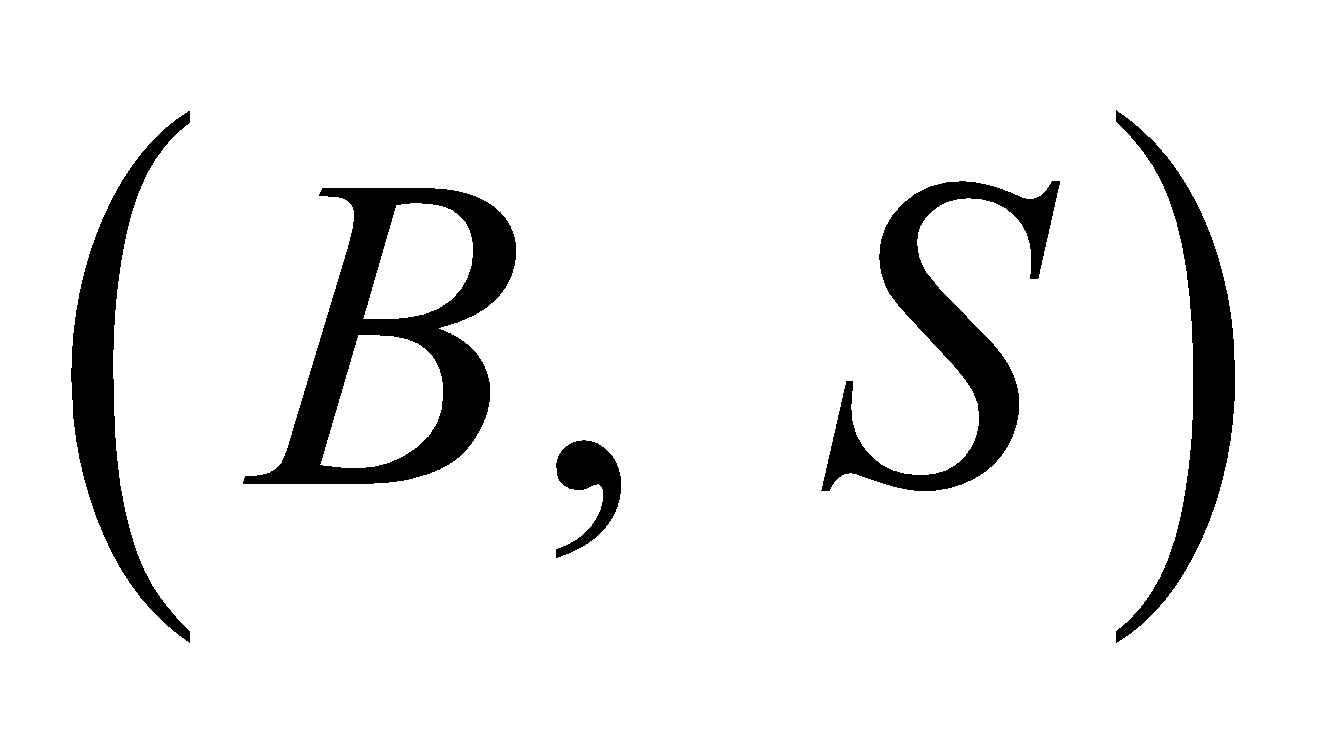 215Practical class  15. Hedging. Upper and lower prices.1815Independent work of student with teacher: IWST. Portfolio of securities on the  market. The financial condition and actions of the investor in the  market. Сдача задания 6Colloquium (orally). 30RK100Examination 100Note: Independent work of a student with a teacher is planned at 7 hours per semester. The syllabus is entered on the weeks specified by the teacher as assignments and / or consultations)Note: Independent work of a student with a teacher is planned at 7 hours per semester. The syllabus is entered on the weeks specified by the teacher as assignments and / or consultations)Note: Independent work of a student with a teacher is planned at 7 hours per semester. The syllabus is entered on the weeks specified by the teacher as assignments and / or consultations)Note: Independent work of a student with a teacher is planned at 7 hours per semester. The syllabus is entered on the weeks specified by the teacher as assignments and / or consultations)